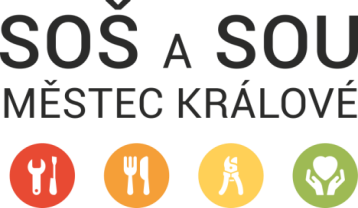 Žádost o ukončení pobytu v DM ke dni……………………………………………….Jméno a příjmení:			…………………………………………………Datum narození:			…………………………………………………Škola:					…………………………………………………Podpis žáka:				…………………………………………………Podpis zákonného zástupce: 	…………………………………………………Podpis vychovatele:			…………………………………………………